1. Personal Data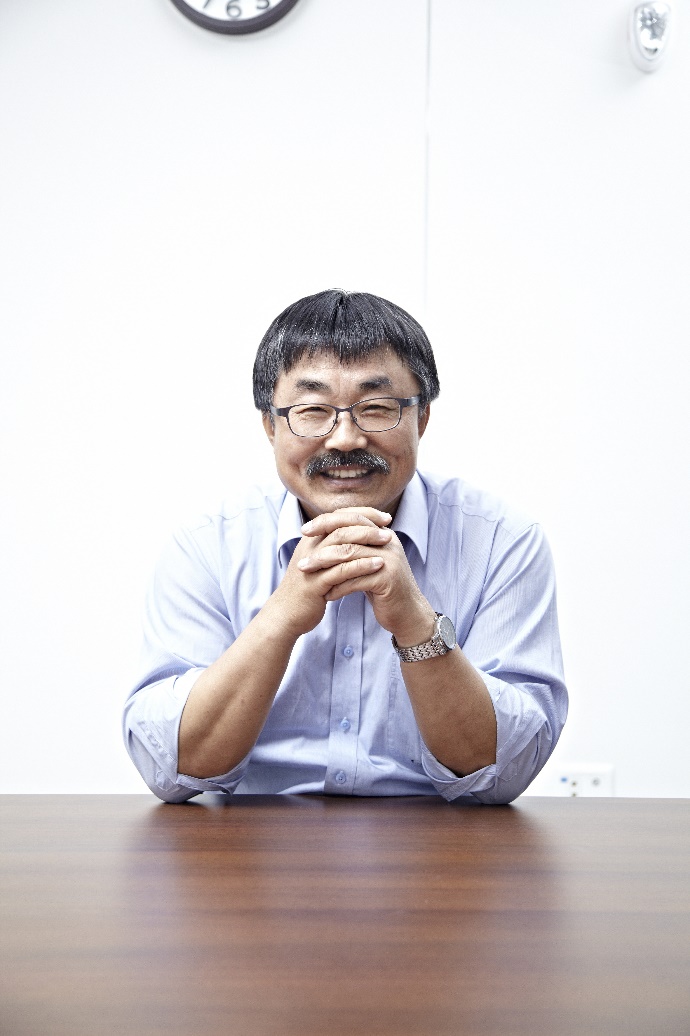 - Name in full : Young Hee Lee- Date of Birth : July 28, 1955- Gender : Male- Position : Professor, SKKU fellow, KAST fellow, TWAS fellow          Director of IBS, Center for Integrated Nanostructure     Physics (CINAP)- Address : Department of Physics, Department of Energy Science,SUNGKYUNKWAN University (SKKU), Suwon, 16419, Korea- Telephone : +82-31-299-6507 (Office)- Fax : +82-31-299-6505 (Office)- E-mail : leeyoung@skku.edu- Homepage : http://shb.skku.edu/nanotube- Homepage : http://cinap.ibs.re.kr/ - Nationality : 2. Educational background- 1976 ~ Feb. 1982 : B. S. in Physics, Chonbuk National University, , - 1982 ~ Feb. 1986 : Ph. D. in Physics, Ph.DThesis: Classical and Quantum Computer Simulation Studies:Molecular Dynamics of the Kerr Effect in CS2 and Green's Function Monte Carlo Calculation of the Electronic Correlation Energy in Atoms(thesis advisor: Michael A. Lee)3. Research interests- Material synthesis: Carbon nanotubes, large-area singlecrystal graphene CVD, graphene oxides, van der Waals h-BN, transition metal dichalcogenides, BP, metals, and their heterostructures- Properties interests: Fundamental properties of nanostructures in 0D, 1D, 2D and their hybrid heterostructures, Extreme low-power electronics/optoelectronics, Bose-Einstein condensation in solids, room-temperature magnetic semiconductor, carrier multiplications/hot carrier dynamics, thermal/photo-thermoelectric properties, topological insulators, energy storage and harvest and nanocarbon-based soft electronics, and diagnosis and treatment of Alzheimer’s disease  4. Work History- 2012. 12~ Present: Director, Center for Integrated Nanostructure Physics, Institute for Basic Science, Sungkyunkwan University- 2009. 3~ Present: Professor in Energy Science, Sungkyunkwan University- 2001. 3 ~ Present: Professor in Physics, Sungkyunkwan n University, SKKU fellow- 2007 ~ Present: Korea Academy of Science and Technology (KAST), Fellow- 1987 ~ 2001. 2: Assistant Professor - Full Professor in Physics, Chonbuk National University- 1996 ~ 1997: Visiting Professor in Physics, - 1993 ~ 1993: Visiting Researcher, - 1989 ~ 1990: Visiting Professor in Physics, Iowa State University Ames National Laboratory, U.S.A.5. Scientific Activities- 2018.01 ~ Present. : Associate Editor of  ACS Nano- 2016.01 ~  2017.12. : Associate Editor of European Physics Letters- 2015.05 ~  2017.12. : Associate Editor of Energy Storage Materials.- 2015.05 ~ 2017.12. : Associate Editor member of Scientific Reports.- 2009.11 ~ 2015. : Associate Editor of European Physical Journal: Appl. Phys.- 2000 ~ Present : Associate Editor of Carbon Letters- 2006 ~ 2010 : Managing Editor of NANO- 2009 ~ present : International Advisory Committee of nanotube conference- 2008 ~ 2010: Conference chair of SPIE conference (Carbon Nanotubes,Graphene,and Associated Devices III)- 2010 ~ 2010: Program Committee of IEEE NANO 2010- 2012: Organizer of 2012 MRS Fall Meeting Symposium W(Carbon Nanomaterials)- 2015: Organizer of 2015 MRS Fall Meeting Symposium EE(Beyond Graphene-2D Materials and Their Applications)- 2008 ~ Present: Program Committee of IWEPNM- 2010 ~ Present: Materials Research Society Member- 2009 ~ Present: Program Committee of  Carbon Society - 2001~ Present: The Korean Physical Society Fellow- 2001 ~ 2006 : Associate Editor of Journal of Nanoscience and Nanotechnology6. Honors and Awards- 1997. 05.Award from Foundation of  Science and Technology for  ' The Best Paper in Physics '- 1997. 06. Nominated for 'Man of Jeonbuk National ' in 50th Anniversary in Science- 1999. 09. Nominated for 'Man of Jeonbuk State', in Academia and public press.- 2004. 09. First fellow of Sungkyunkwan University- 2005. 04. Science Award from Korean Physical Society- 2005. 12. Nominated as ‘The National scholar’, by Ministry of Education- 2006. 08. Nominated as ‘The Most Respectable Scientists & Engineers’, by Ministry of Education- 2007. 09. Fellow of Sungkyunkwan University- 2007. 11 Fellow of Korea Academy of Science and Technology (KAST)- 2007. 12. Lee Hsun Research Award, IMR, Chinese Academy of Sciences, China- 2008. 05. Presidential Award in Science and Education- 2012. 12. SKKU Family Award from Sungkyunkwan University- 2014. 05. Award from ' The 23rd SUDANG Prize'- 2017. 05 : Einstein Award, Distinguished Scientists Award 2017 (CAS President’s International Fellowship Initiative, China)- 2018.11 : 2018 Highly Cited Researchers(top 1% by citation for field and year, Web of Science) Clarivate Analytics- 2019.11 : 2019 Highly Cited Researchers(top 1% by citation for field and year, Web of Science) Clarivate Analytics- 2019.11 : Award from ' The 15th KYUNG AM Prize'- 2020.07 : Sung-Bong Physics Prize'- 2020. 01 : The World of Academy Sciences (TWAS) fellow- 2020.11 : 2019 Highly Cited Researchers(top 1% by citation for field and year, Web of Science) Clarivate Analytics7. Research projects conducted(recent ten years, representatives only)-2009. 10 ~ 2010. 12 : High mechanical strength Al/CNT composites for car wheel/ \138,000,000 /MKE- 2005. 12 ~ 2010. 11 : Design of electronic structures of carbon nanotubes and their applications/ \248,000,000/ Star-Faculty Project, MEST- 2010. 03 ~ 2011. 03 : Development of heat sink plate using vertically aligned multiwalledcarbon nanotubes for LED / \ 60,000,000 /MK Electron co. Ltd.- 2010. 06 ~ 2011. 06 : Synthesis of large-scale graphene of low defect and low temperature/ \120,000,000 / Samsung Advanced Institute of Nanotechnology- 2010. 10 ~ 2011. 09 : Improvement of the Electrical Conductivity of Carbon Nanotube film / \80,000,000/ MKE- 2010. 12 ~ 2011. 11 : Development of Flexible CNT-TCF/CNT-TFT/\70,000,000/ Samsung SMD- 2009. 10 ~ 2012. 10 : Nanocomposite  / \ 50,000,000(1year)/Daeyoo Co.- 2010. 12 ~ 2012. 11 : Design of electronic structures of carbon nanotubes and their applications/ \260,000,000(1year)/ Star-Faculty Project, MEST- 2008. 12 ~ 2012. 11 : New paradigm of energy science convergence/ \ 50,000,000(1year) / WCU Project, MEST- 2011.12 ~ 2012. 11 : bandgap engineering in bilayer graphene via chemical doping / \80,000,000/ Samsung Advanced Institute of Nanotechnology- 2011.12 ~ 2012. 11 : Observation of graphene grain boundary through optical microscopy / \80,000,000/ Samsung Advanced Institute of Nanotechnology- 2010. 05 ~ 2013. 04 : Large area graphene synthesis and its applications/ \70,400,000(1year) / US-Airforce, MEST- 2010. 06 ~ 2013. 05 : Development of thermal insulating window frames using nanocomposite material / \240,000,000(1year) / MKE2012- present : Center for Integrated Nanostructure Physics (CINAP), 10M USD per year8. Publications and patents- Nature 1, Nature Materials 1, Science 4, Nature Nanotechnology 2, Nature Physics 2, Nature Communications 14, Proc. Nat. Acad. Sci. 1, Physical Review Letters 9, Advanced Materials 34, Nano Letters 21, Journal of American Chemical Society 16, ACS NANO 58, Advanced Functional Materials 14, Advanced Science 5, Applied Physics Letters 33, Physical Review B 33- Total number of citations: over 45,000 (WoS, Aug. 2021)- H-index : 105 (WoS, Aug. 2021)Prof. Lee has been a full professor of the Physics Department at SKKU, since 2001. He received Ph. D. from Kent State University in Ohio (1986) in physics. Prior to joining SKKU in 2001, Prof. Lee was a full professor in the Physics Department at Chonbuk National University since 1986. He was a visiting scholar at Ames Laboratory, Iowa State University in 1989, IBM, Zurich in 1993, and Michigan State University in 1996. Currently, he is the Director of Center for Integrated Nanostructure Physics, Institute for Basic Science at SKKU. He serves for an Associate Editor of ACS Nano. He was awarded the first SKKU fellow in 2004 at SKKU, Science award from Korean Physical Society in 2005, Lee Hsun Research Award, IMR, Chinese Academy of Sciences, China in 2007, Presidential Award in Science and Education in 2008 in Korea, and Einstein Award IMR, Chinese Academy of Sciences, China in 2017. He was also nominated as a National Scholar by Ministry of Education in 2006 and has been a fellow of Korean Academy of Science and Technology since 2007. He recently got Sudang prize in 2015, Kyung Am prize in 2019, and Song-Bong prize in 2020.Prof. Lee’s work has focused on understanding the fundamental properties of nanostructures in 0D, 1D, 2D and their hybrid heterostructures, design and synthesis of various heterostructures to implement unique physical and chemical properties. His research covers carrier dynamics,/carrier multiplication phenomena, hot carrier solar cell, thermoelectrics, quantum mechanical tunneling phenomena, and nanocarbon-based soft electronics. His pioneering woks on synthesis and engineering of electronic and atomic structures of carbon nanotubes and graphene, other 2D materials and their applications to electronic devices, and energy harvesting have led not only nanoscience but also nanotechnology industry in Korea. He has published more than 598 scientific papers in international journals and his total citation number exceeds over 50,000 times with H-index of 102 (Google Scholar, Aug. 2021).PapersPapersPatentsPatentsPresentationPresentationBookchapterDomestic / InternationalDomestic(SCI)International(SCI)Domestic(registered)International(registered)Domestic(invited)International(invited)48(25)593(573)134(93)62(18)554(63)870(207)7